Write.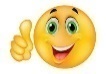 like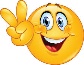        love   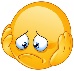            don’t like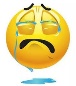              dislike1.______________ frogs.2.______________ladybirds.3.______________ bees.4.______________ bears.5.______________ sharks.6.______________ dolphins.Answer key:I don’t like frogs.I love ladybirds.I like bees.I don’t like bears.I dislike sharks.I love dolphins.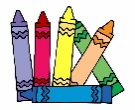 Name: ____________________________    Surname: ____________________________    Nber: ____   Grade/Class: _____Name: ____________________________    Surname: ____________________________    Nber: ____   Grade/Class: _____Name: ____________________________    Surname: ____________________________    Nber: ____   Grade/Class: _____Assessment: _____________________________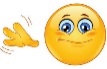 Date: ___________________________________________________    Date: ___________________________________________________    Assessment: _____________________________Teacher’s signature:___________________________Parent’s signature:___________________________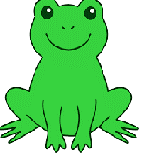 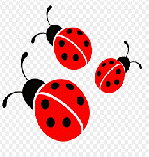 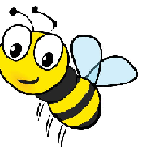 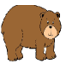 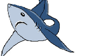 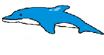 I